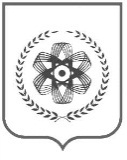 АДМИНИСТРАЦИЯ ЗАТО СЕВЕРСКуправление образованияНАЧАЛЬНИКприказВ целях стимулирования использования Интернет-технологий 
для осуществления взаимодействия родителей, педагогов, обучающихся, поддержки творческой активности педагогов в создании персональных сайтов, формирования образовательного информационного пространства муниципалитета, популяризации сайтов педагогов и в соответствии с планом работы Управления образования Администрации ЗАТО Северск на 2023 год, утверждённым приказом Управления образования Администрации ЗАТО Северск от 28.12.2022 № 662,приказываю:1. Утвердить прилагаемое Положение о муниципальном конкурсе сайтов педагогов образовательных организаций ЗАТО Северск (далее – Положение).2. Директору МАУ ЗАТО Северск «РЦО» (Ниякина А.А.) организовать 
и провести муниципальный конкурс сайтов педагогов образовательных организаций ЗАТО Северск (далее – Конкурс) с 28 ноября 2023 года 
по 7 февраля 2024 года.3. Утвердить оргкомитет Конкурса в следующем составе:- Ковалёва Лариса Юрьевна - председатель оргкомитета, начальник отдела развития образования, мониторинга и защиты прав детей Управления образования Администрации ЗАТО Северск;- Довгалева Алёна Александровна – заместитель директора МАУ ЗАТО Северск «РЦО» (по согласованию);- Воронина Юлия Адольфовна – старший методист МАУ ЗАТО Северск «РЦО» (по согласованию).4. Утвердить жюри Конкурса в следующем составе:- Макарова Наталья Валерьевна – председатель жюри, заместитель начальника отдела развития образования, мониторинга и защиты прав детей Управления образования Администрации ЗАТО Северск; - Воронина Юлия Адольфовна – заместитель председателя жюри, старший методист МАУ ЗАТО Северск «РЦО» (по согласованию);- Кудряшова Вероника Николаевна учитель информатики  МБОУ «СОШ № 83», руководитель ГМО учителей информатики (по согласованию);- Андриянова Ольга Андреевна – старший методист МАУ ЗАТО Северск «РЦО» (по согласованию).5. Руководителям образовательных организаций ЗАТО Северск обеспечить участие педагогов в Конкурсе и предоставить заявки 
в соответствии с условиями Положения в МАУ ЗАТО Северск «РЦО» до 10 января 2024 г. 6. Контроль за исполнением настоящего приказа возложить 
на заместителя начальника Управления образования по организационным 
и учебно-методическим вопросам.			 	 	                                      Н.Н. Шестакова27.11.2023 №725О проведении муниципального конкурса сайтов педагогов образовательных организаций ЗАТО Северск